PIATOK – 3.12.4. Máriin manžel - ŽeníchKaždý deň je novým darom a sme zaň Pánu Bohu vďační. Zahŕňa nás mnohými darmi, ktorými nám robí radosť. Kňaz:- Na konci druhej slohy našej rorátnej piesne sa spieva:„Tesár z Nazareta, muž bol ako treba.Prosím ťa za otcov, stráž ich mocne z neba!“Kto ešte pochádzal z Nazareta? Mária.Jozefovi sám Boh dal za ženu Matku Svojho Syna - Máriu.Asi Jozef nepredpokladal, že v ďalekej Galilei, v Nazarete, v meste, o ktorom sa často s pohŕdaním hovorilo: “Môže byť z Nazareta niečo dobré?!” (Jn 1,46), býva jeho budúca manželka. Vypočujte si, ako je v knihe “Tieň Otca” opísané prvé stretnutie Jozefa s Máriou.Jozef mal už spustiť vedro, aby v studni načerpal vodu, keď zrazu začul hlas. Obrátil hlavu. Po schodoch bežala dievčina, možno dievčatko… Bola bosá. Na hlave držala džbán.Keď uvidela muža, prestala spievať. Zastala a udivene hľadela na neznámeho muža. Vyzerala celkom obyčajne. Mala tmavú pokožku, ako ľudia pracujúci na slnku. Mala hnedé oči, tmavo-blonďavé vlasy zopnuté kúskom stuhy vzadu. Pri ušiach mala červené prívesky. Zvedavo hľadela na Jozefa. Vedela, že sa nepatrí prvej prihovoriť neznámemu mužovi. Jozef bol nepochopiteľne nesmelý. Napokon zdvihol hlavu. Je to obyčajné dievča – pomyslel si, ale bál sa jej pozrieť do očí.Aké čudné vedro máte? Nemáte tesárov, aby vám spravili lepšie? – zasmiala sa.Áno, tesár by mal rúbať drevo a nie robiť vedrá. Ale aj on odišiel z mesta a nemáme nikoho.Naberiem ti vodu, ak chceš…Bez váhania prijala jeho pomoc.Jozef neustále myslel na dievčinu, ktorú stretol pri studni. Potom sa v Nazarete čoraz častejšie stretávali, rozprávali sa a Jozef si bol čoraz istejší, že by chcel mať takúto manželku. Ešte nevedel, že to všetko je v Božom zámere, že to Boh vybral Máriu pre Jozefa, alebo Jozefa Márii. Že to Boh učinil, aby sa toho dňa spoznali. Určite si to Jozef takto nemyslel, hoci sa mnohokrát s Bohom o svojom živote rozprával. A napokon sa rozhodol. Poprosil Máriu, či sa stane jeho ženou. A ona? Ona chcela patriť jedine Bohu. Aj napriek tomu chcel s ňou Jozef prežiť svoj život. Veľmi ju miloval. A jej neobvyklé rozhodnutie rešpektoval.Pozorne si vypočujte, čo sa onedlho po sobáši stalo Márii a Jozefovi. Evanjelista Lukáš píše o tom takto:„V šiestom mesiaci poslal Boh anjela Gabriela do galilejského mesta, ktoré sa volá Nazaret, k panne zasnúbenej mužovi z rodu Dávidovho, menom Jozefovi. A meno panny bolo Mária. Anjel prišiel k nej a povedal: „Zdravas’, milosti plná, Pán s tebou.“ Ona sa nad jeho slovami zarazila a rozmýšľala, čo znamená takýto pozdrav. Anjel jej povedal: „Neboj sa, Mária, našla si milosť u Boha. Počneš a porodíš syna a dáš mu meno Ježiš. On bude veľký a bude sa volať Synom Najvyššieho. Pán Boh mu dá trón jeho otca Dávida, naveky bude kraľovať nad Jakubovým rodom a jeho kráľovstvu nebude konca.“ Mária povedala anjelovi: „Ako sa to stane, veď ja muža nepoznám?“ Anjel jej odpovedal: „Duch Svätý zostúpi na teba a moc Najvyššieho ťa zatieni. A preto aj dieťa bude sa volať svätým, bude to Boží Syn.” (Lk 1,26-35)Koho Boh poslal do Nazareta k Márii? Anjela Gabriela.S akou správou prišiel anjel? Že Mária porodí Syna.Koho bude dieťa, ktoré má Mária porodiť? Bude Božím Synom.Aké meno má mať Boží Syn? Ježiš.Už v prvej vete sa podrobne dozvedáme, kam bol anjel poslaný. Zjavil sa nám už v známej krajine, v Galilei, v meste Nazaret, kde bývala Mária - zasnúbená s Jozefom z Dávidovho rodu.To znamená, že ona bola už manželkou Jozefa, ale ešte spolu nebývali. Prečo? Lebo v súlade so židovskou tradíciou mal obrad zasnúbenia dve fázy: najskôr sa uzatvorilo manželstvo a až po nejakom čase muž doviedol manželku do svojho domu. Čiže Jozef bol už manželom Márie, ale ešte spolu nebývali. A v tom čase sa zjavil anjel so správou z neba.Povedal Márii, že našla u Boha milosť – stane sa Matkou jeho Syna, a počne ho z Ducha Svätého. Čo to znamená? Že Jozef, za ktorého sa vydala, nebude otcom dieťaťa. Čo je to za správu! Preto niet sa čo Jozefovi čudovať – ako som vám to už včera povedal – chcel Máriu po tejto správe “prepustiť”. Ale vtedy poslal Boh anjela aj k nemu, aby mu dodal odvahu.Čo povedal anjel Jozefovi? Aby sa nebál prijať Máriu, aby sa nebál s ňou bývať.Jozef nechcel Bohu prekážať, ale v prvej chvíli chcel utiecť. Ale predsa len veril v Boha a pomaličky začal chápať svoje povolanie, lebo ako hovorí evanjelista sv. Matúš: „Prijal svoju manželku” (Mt 1,24). Rešpektoval to, že Mária patrila výlučne Bohu. Po slávnostnom prijatí Márie v Jozefovom dome sa začal bežný život, aký bol aj v ostatných izraelských rodinách. Vypočujte si úryvok:Úryvok z knihy Tieň otca:Jozef sa zo svojej dielne prizeral na Máriu, ktorá sa krútila po izbe. Konečne ju mal doma. So zvláštnou ľahkosťou vstúpila do kolobehu domácich povinností. Cítil sa obklopený jej úsilím. Túžila mu vo všetkom pomáhať. Nemusel jej pripomínať žiadnu domácu prácu. Všetko urobila načas. Mária upratovala v dome i v dielni, prala bielizeň, opravovala oblečenie, varila, obriadila oslíka. Nosila vodu z prameňa a nenechávala sa obsluhovať.Nie, Jozef – hovorila – ženy nosievajú vodu. Nepútajme na seba pozornosť. Ja sa cítim dobre a toto úsilie mi neškodí. Ustúpil jej, tak ako vo všetkom ustupoval. Nikdy nerozhodoval sám bez toho, aby sa s ňou poradil a tým v sebe porážal svoju mužskú pýchu.Mali sa navzájom vo veľkej úcte. Pomodlime sa za našich rodičov, aby sa vždy medzi sebou dokázali s láskou rozprávať, aby sa Jozef a Mária stali pre nich vzorom.“Svätý Jozef, Orodovník rodín,zverujem ti svojich rodičov.Priveď Ježiša do nášho domu,vypros nám milosť lásky, porozumenia a pokoja. Amen”.Zapamätaj si:Kedy Boh poslal k Márii anjela Gabriela? Po zasnúbení sa s Jozefom.V ktorej modlitbe hovoríme slová anjela Gabriela, ktoré povedal Márii? V modlitbe Zdravas Mária.Kedy slávime sviatok sv. Jozefa, ženícha Panny Márie? 19. marca.Úlohy:Opýtaj sa rodičov na presný dátum ich svadby.Pomodli sa dnes večer k sv. Jozefovi zvlášť za svojich rodičov.Obrázok:4. Máriin manžel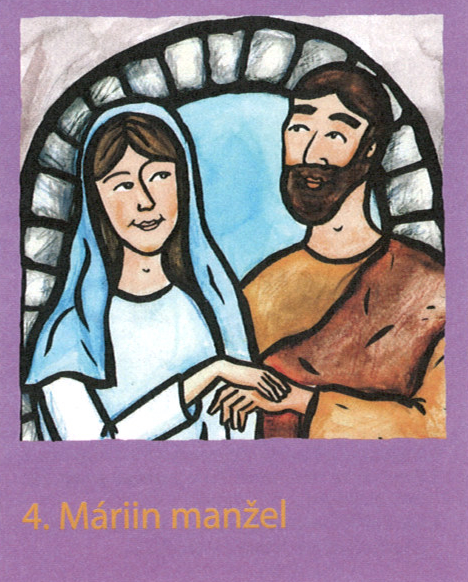 